How to create a digital signature:Click on the form you want to download.Click on the purple icon on the right labeled “Fill & Sign.”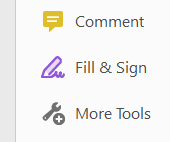 Fill out the form until you need to sign the form.At the top in the middle, click on the image of a fountain pen.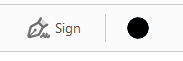 Click “Add Signature”Options given to type, draw or download an image of your signature.Type = Auto script of your signature with options to change the styleDraw = draw your ownImage = If you already have an image of your signature in your computer files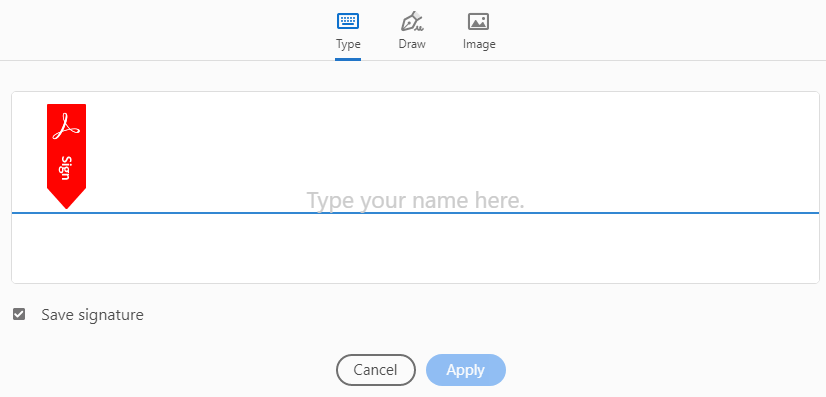 Click “Apply” when finished.